 Б О Й О Р О Ҡ                                                                      РАСПОРЯЖЕНИЕ «14» январь 2015 й.                      №  1-01                     «14» января 2015 г.
Об утверждении Схемы водоснабжения сельского поселения Дмитриево-Полянский сельсовет муниципального района Шаранский район Республики БашкортостанВ целях реализации Федерального закона «О водоснабжении и водоотведении» от 7 декабря 2011 года № 416-ФЗ:1. Утвердить Схему водоснабжения сельского поселения Дмитриево-Полянский  сельсовет муниципального района Шаранский район Республики Башкортостан.2. Разместить утвержденную Схему водоснабжения на сайте сельского поселения Дмитриево-Полянский  сельсовет муниципального района Шаранский район Республики Башкортостан.   3. Контроль исполнения настоящего распоряжения возложить на главу администрации сельского поселения Дмитриево-Полянский сельсовет муниципального района Шаранский район Республики Башкортостан Ахмадеева Гамбара Ахметзакиевича.Глава сельского поселенияДмитриево-Полянский  сельсовет                                    Г.А.Ахмадеев             БАШҠОРТОСТАН  РЕСПУБЛИКАҺЫШаран районы Муниципаль районынынДмитриева Поляна ауыл СоветыАуыл билємәће Хакимиәте452630,  Дмитриева Поляна ауылы,тел.(34769) 2-68-00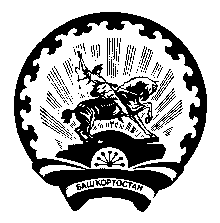 РЕСПУБЛИКА  БАШКОРТОСТАНАдминистрация сельского поселенияДмитриево-Полянский сельсоветМуниципального района  Шаранский район         452630, д. Дмитриева Поляна,тел.(34769) 2-68-00